                                                      
bjevte veselý a praktický svět Penny Scallan nikdy nestačí.y oblíbenou rovat. d teikování vykouzlíte jednoduše - nádobí z kolek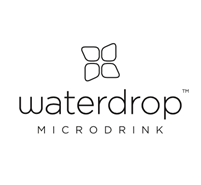 Tisková zpráva 27. 3. 2019Přivítejte nového člena rodiny Waterdrop! Příchuť Clean vám otevírá jaro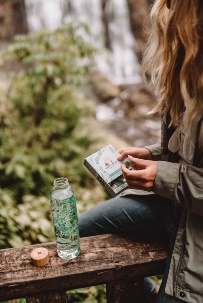 Svěží lehká varianta mikrodrinku Waterdrop s názvem Clean se chlubí silou jalovce, kopřivy, šalvěje a tymiánu. Lahodná směs bylinek vás provede jarním detoxem, pomůže vám očistit organismus, dodá energii a připraví tělo na novou sezónu.  Něžný zelený design ilustrátorky Marushi Belle vás zavede do lesa a mezi kapradí. Nechte pracovat přírodu a s její pomocí nastartujte organismus. Ponořte se do síly očišťujících bylinek a vitamínů E, B1, B5 a C. Stačí jedna kostka do čisté vody a probudíte malý bylinkový zázrak. Skočte do nové příchuti s Ochutnávkovým setem s lahví, v němž si vyberte svoji oblíbenou lahev z odolného borosilikátového skla, s bambusovým víčkem a kouzelným designem a ochutnejte všechny dostupné varianty mikrodrinků waterdrop ve formě oblíbených Discovery kitů. Nově se můžete potěšit i krásnými plátěnými taškami na nezbytnosti i nákupy. Vyberte si svůj mix podle vlastní chuti a nechte se unést přírodní silou. Nakoupit můžete už od jedné krabičky. 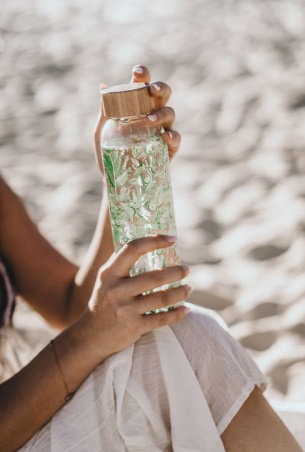 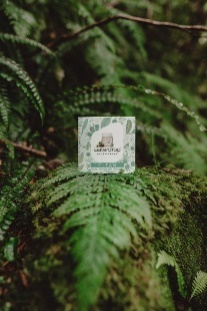 Oživte vodu s mikrodrinkem Waterdrop! Propadněte síle superpotravin a bylinek na e-shopu na www.waterdrop.cz. Ceny:Waterdrop Clean 12ks – 173 KčLahev Clean 550 ml, s termoobalem – 560 KčOchutnávkový set – 378 KčOchutnávkový set s lahví – 823 KčPlátěná taška – 296 Kč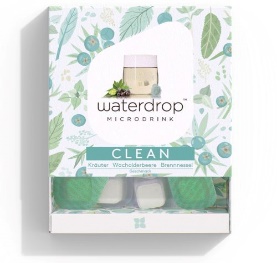 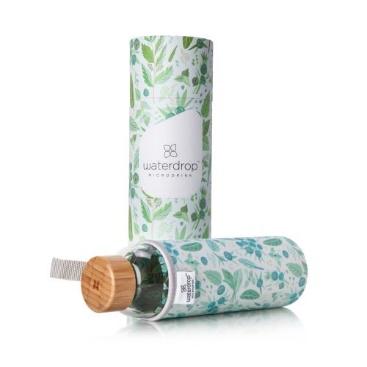 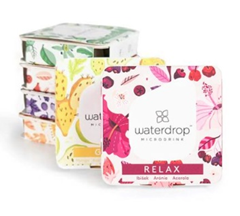 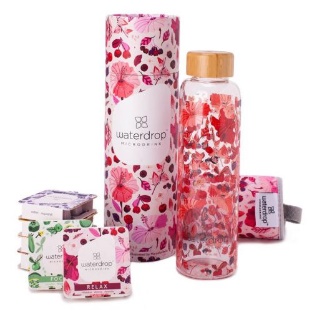 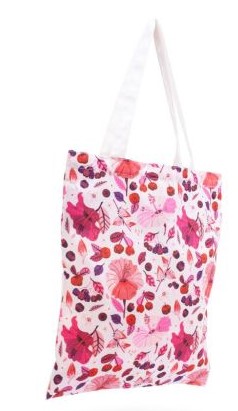 Kontakty:Waterdrop mikrodrinke-shop: www.waterdrop.czInstagram: @waterdropFacebook: @microdrinkwaterdropMediální servis:cammino…Dagmar KutilováEMAIL: kutilova@cammino.czGSM: +420 606 687 506www.cammino.cz         